Contexte professionnelM. Sacardi vous remet les bilans fonctionnels des années N et N-1 ainsi qu’un certain nombre d’informations extraites des comptes de résultat de l’année et des années antérieures. Il vous demande d’analyser ces documents et de lui faire part de vos commentaires ? Á partir des données précédentes calculer les ratios et commentez ces résultatsMission 2 – Calculer des ratios financiers Mission 2 – Calculer des ratios financiers 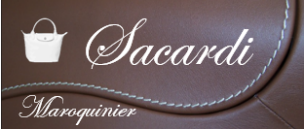 Durée 40’ou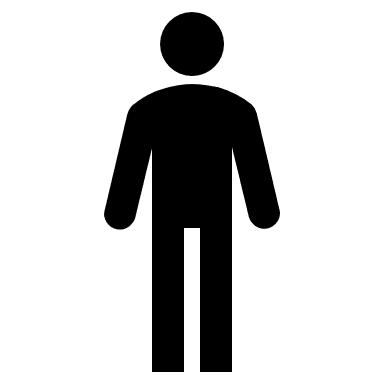 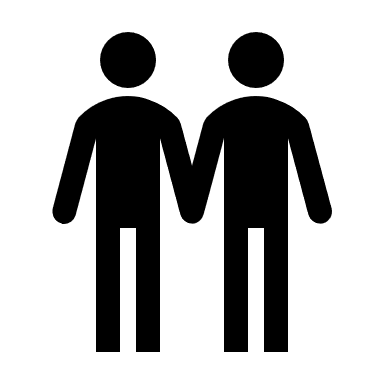 SourceComptes Année N Année N-1 Année N-2 Capitaux propres     112 000     100 000  Amortissement       22 000        18 000  Dettes financières       45 000        38 000  Stocks         8 900       11 300   9 800  Variation stock -       2 400          1 500  Achats HT     802 000      885 000  Achats TTC     959 192   1 058 460  Dettes fournisseurs     130 000     155 000  Créances clients TTC     130 000     112 000  Ventes TTC  2 310 000   2 420 000  Ratios de structure financière Ratios de structure financière Ratios Formules N N-1 Couverture des immobilisations Ressources stables x 100Emplois stablesCouverture des capitaux investis Ressources stables x 100Emplois stables + BFRETaux d’endettement Dettes financières x 100Capitaux propres + AmtRatios de rotationRatios de rotationRatios de rotationRatios de rotationRatios Formules N N-1 Durée moyenne de stockage (SI + SF) / 2 x 360 joursAchats HT ± variation de stocksDurée moyenne du crédit clients Clients TTC x 360Ventes TTCDurée moyenne du crédit fournisseurs Fournisseurs TTC x 360Achats TTC